от «_05_» ___10___ 2020 г.                                                                               № 1019О внесении изменений в Постановление городской Администрации от 15.04.2020 № 381 «Об утверждении решения об определении временных управляющих организаций для управления многоквартирными домами, расположенными на территории г. Мирного и признании утратившими силу Постановлений городской Администрации от 15.04.2019 № 492, от 13.03.2020 № 269» 	В соответствии с ч. 17 ст. 161 Жилищного кодекса Российской Федерации, Постановлением Правительства Российской Федерации от 21.12.2018 № 1616 «Об утверждении Правил определения управляющей организации для управления многоквартирным домом, в отношении которого собственниками помещений в многоквартирном доме не выбран способ управления таким домом или выбранный способ управления не реализован, не определена управляющая организация, и о внесении изменений в некоторые акты Правительства Российской Федерации», а также в связи с необходимостью исключения многоквартирных домов из адресного перечня вследствие выбора собственниками помещений многоквартирных домов управляющей компании ООО «Капитал-Сервис» и переходом дома в управлении данной организации, городская Администрация постановляет:Внести в Приложение к Постановлению городской Администрации от 15.04.2020 № 381 «Об утверждении решения об определении временных управляющих организаций для управления многоквартирными домами, расположенными на территории г. Мирного и признании утратившими силу Постановлений городской Администрации от 15.04.2019 № 492, от 13.03.2020 № 269» следующие изменения:1.1. Заголовок подпункта 1.1. изложить в следующей редакции: ООО УК «Капитал-Сервис» в количестве 4 домов по адресам:»;1.2. В подпункте 1.1. слова: «ул. Павлова, д.4, ул. Павлова, д.8, ул. Павлова, д.12, ул. Тихонова, д. 6» исключить.Опубликовать настоящее Постановление в порядке, установленном Уставом МО «Город Мирный».Настоящее Постановление вступает в силу со дня его официального опубликования.Контроль исполнения настоящего Постановления оставляю за собой. И.о. Главы города		                                                       	  	           С.Ю. Медведь .АДМИНИСТРАЦИЯМУНИЦИПАЛЬНОГО ОБРАЗОВАНИЯ«Город Мирный»МИРНИНСКОГО РАЙОНАПОСТАНОВЛЕНИЕ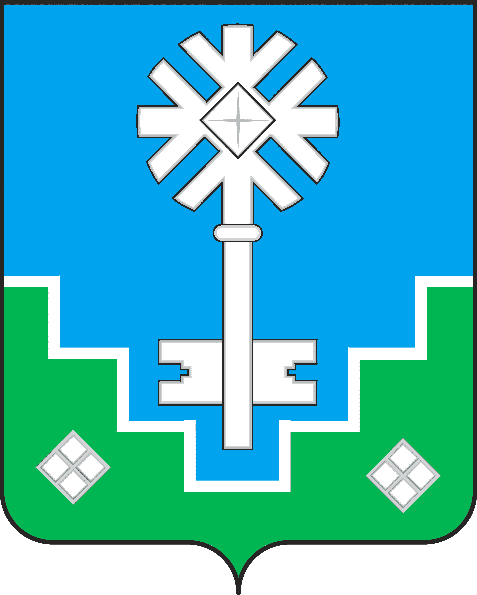 МИИРИНЭЙ ОРОЙУОНУН«Мииринэй куорат»МУНИЦИПАЛЬНАЙ ТЭРИЛЛИИ ДЬАHАЛТАТАУУРААХ